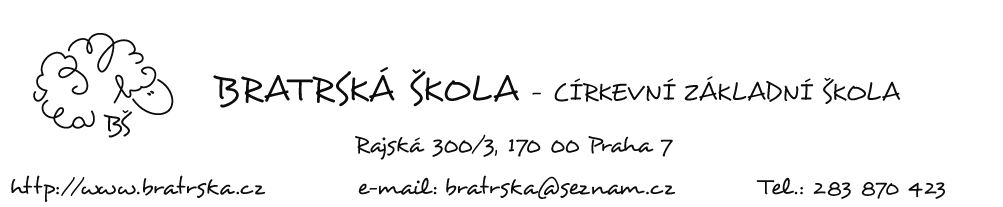 PREVENTIVNÍ PROGRAM ŠKOLY2017 - 2018PREVENTIVNÍ PROGRAMŠkola:			Bratrská škola – církevní ZŠ, Rajská 300/3, 170 00 Praha 7Školní rok: 		2017/2018Druh prevence:		nespecifická				specifickáZaměření preventivního programu:Preventivní program je zaměřen na všechny děti přípravného ročníku a žáky 1. – 5. ročníku prvního stupně základní školy, se zvláštním přihlédnutím k dětem se specifickými poruchami učení a chování a k dětem z odlišného kulturního prostředí.Se záměry preventivního programu se mohou seznámit všichni rodiče prostřednictvím webových stránek školy. Zvláštní pozornost bude věnována rodičům tříd, ve kterých by došlo k výskytu rizikového  chování (záškoláctví, šikana, užívání návykových látek, kouření, konzumace alkoholu, aj.).I. Charakteristika školy	Bratrská škola je církevní základní škola s rozšířenou výukou výtvarné výchovy pro děti přípravné třídy a pro žáky I.stupně ZŠ (1. – 5.ročník). Na škole probíhá také individuální vzdělávání.  Bratrská škola je škola rodinného typu, který umožňuje klidnější tempo a větší prostor pro individuální respektování potřeb každého žáka. Škola je otevřená všem dětem. Z tohoto důvodu pracují v tomto školním roce ve všech třídách také asistentky pedagoga. Žákům s přiznanými podpůrnými opatřeními je poskytována v rámci výuky individuální nebo skupinová speciálně pedagogická péče nebo pedagogická intervence. Vzhledem k tomu, že jsme škola pouze pro I. stupeň, je naší prioritou najít každému žákovi co nejvhodnější školu II. stupně a uchazeče o studium na víceletém gymnáziu připravit na přijímací zkoušky. Život v Bratrské škole je zaměřen na celkový rozvoj žáka, jeho nadání a uspokojování potřeb nejen v době výuky, ale i v čase školní družiny. V odpoledních hodinách vedou na škole odborní lektoři zájmové kroužky. Letos naše škola nabízí kroužky hudební, keramický, hrnčířský, dramatický, florbalový, sportovní (míčové hry), práce s PC, moderní košíkářství, výuka angličtiny i s rodilým mluvčím, grafický, příprava na přijímací zkoušky. K lepšímu vzájemnému poznávání pokračujeme v tradici „Bratrská na horách“ a celoškolní výjezdy na školu v přírodě. Naším cílem je znát každého žáka, co nejvíce ho poznat a snažit se mu vždy pomoci. Základní podmínkou je vytvoření atmosféry vzájemné důvěry. Do naší školy dochází pravidelně pan farář Ondřej Kolář z našeho patronátního sboru U Jákobova žebříku v Praze 8 - Kobylisích. Každý měsíc pan farář vstupuje do hodin prvouky nebo vlastivědy s biblickou hodinou. O významných liturgických svátcích a školních výročích pro nás připravuje náš patronátní sbor bohoslužby. Školní rok zahajujeme a končíme školní bohoslužbou v budově školy. Přínosná je spolupráce s rodičovskou veřejností. Zástupci rodičů ve školské radě fungují jako aktivní spojka mezi rodiči a vedením školy. Příležitostí ke vzájemnému setkávání rodičů a školy jsou kromě třídních schůzek a konzultací také školní slavnosti – Vánoční divadlo, Bratrské plesání, Zahradní slavnost, jarní a podzimní táborák, duchovní setkávání a další společné akce pro děti, rodiče a učitele. Spolupráce se zřizovatelem, Českobratrskou církví evangelickou, je velmi účinná.	Žáci Bratrské školy jsou rozděleni do pěti tříd. Ředitelkou školy je Mgr. Pavlína Radová, funkci metodika prevence zastává Mgr. Kateřina Kracíková.	V prvním až pátém ročníku se vyučuje podle školního vzdělávacího programu „Každému pro jeho život“ II. Analýza současného stavu ve škole	Škola usiluje celkově o podporu zdravého životního stylu (včetně volby společensky přijatelných způsobů trávení volného času).Obecně je stále celospolečenským problémem stále vysoká míra tolerance k tzv. „měkkým drogám“ (tabákové a alkoholové výrobky). Děti se s tímto jevem setkávají v každodenním životě – přímou zkušeností i prostřednictvím médií, která často zneužívání těchto návykových látek dokonce skrytě propagují. Jelikož školu navštěvují pouze žáci mladšího školního věku, zneužívání návykových látek se zatím přímo mezi žactvem nevyskytuje. Přesto je nutností tento negativní sociální jev nepodceňovat.	Bratrská škola se nachází v blízkosti clubu Cross, ve kterém se setkávají i osoby s asociálními rysy chování a v hale vlakového nádraží – Nádraží Holešovice se zdržují lidé bez domova. Naší ulicí často prochází tito lidé a děti se tak dostávají do těsné blízkosti těchto osob, které mohou přímo ohrozit jejich bezpečí. Setkávají se se závažnými jevy rizikového chování a jsou s tímto závažným problémem konfrontovány, tudíž potřebují pomoc pedagogických pracovníků, aby k němu dokázaly zaujmout postoj přiměřený jejich věku a úrovni porozumění.	Ve škole je řada žáků se specifickými poruchami učení, případně se vyskytuje i kombinace se specifickými poruchami chování. Aby škola mohla těmto žákům pomoci kompenzovat toto znevýhodnění, úzce spolupracuje s Křesťanskou psychologicko – pedagogickou poradnou na Praze 8. Školu pravidelně navštěvuje PhDr. Mesanyová (psycholožka), pracovnice této poradny. Jednotliví pedagogové s ní mohou konzultovat vývoj jednotlivých žáků, jejich specifika a metody práce s nimi. Dále má každému žáku vyžadujícímu speciální pedagogickou péči poskytnuta minimálně jedna vyučovací hodina týdně, která je vedena speciálním pedagogem. Tato hodina je věnována reedukační činnosti. III. Cíle programuMezi základní cíle primární prevence rizikového chování řadíme především tyto:prevence zneužívání návykových látek, vandalismu, záškoláctví, xenofobie, rasismu, šikany a násilného chováníbezpečné chování ve společnostivýchova žáků ke zdravému životnímu stylu a k volbě smysluplných a společensky přijatelných forem trávení volného časuzapojování rodinných příslušníků do života školyStanovených cílů se pracovníci školy snaží dosahovat prostřednictvím zvyšování sociálních kompetencí žáků (přijímání odpovědnosti za své chování a jednání) a komunikačních kompetencí (adekvátní formy projevování vlastního názoru, schopnost naslouchat ostatním a přiměřeně reagovat, vyrovnat se s případným stresem, zátěží, kritikou, neúspěchem). Dále škola usiluje o vytváření příznivého sociálního klimatu (a to na všech obecných rovinách: materiální a estetické aspekty, společenské prostředí, sociální systém – způsob komunikace a kooperace, hodnotové vzory a normy).Aby byly tyto cíle plněny skutečně efektivně, je třeba k nim přistupovat ne jako k nadstandardním a ojedinělým aktivitám, nýbrž jako k přirozené a neodmyslitelné součásti života školy a jejího působení. Podporu sociálních a komunikačních kompetencí žáků je třeba promyšleně a kontinuálně integrovat do všech předmětů. Zároveň je třeba se vyvarovat povrchního přístupu a v pedagogickém sboru se o jednotlivých způsobech implementace informovat a vzájemně spolupracovat.IV. Realizace preventivního programu	Při realizaci preventivního programu spolupracuje vedení školy, školní metodik prevence, speciální pedagogové a pedagogičtí pracovníci školy, dále také psycholožka Křesťanské pedagogicko psychologické poradny a lektorky primární prevence z Křesťanské pedagogicko psychologické poradny. V případě potřeby je navázána spolupráce s koordinátorem prevence MČ Praha 7, dětským lékařem, dalšími pracovníky pedagogicko psychologických poraden, pracovníky Policie ČR a Městské policie.            Všichni zaměstnanci Bratrské ZŠ dbají o harmonický rozvoj žáků, podporují jejich přiměřené a realistické sebevědomí, upravují podmínky tak, aby byly příznivé pro utváření přátelských vztahů, pomáhají formovat prosociální dovednosti žáků, metody nenásilného řešení konfliktů, působí jako facilitátoři efektivní komunikace a adekvátní interakce mezi žáky (potažmo mezi žáky a dospělými).	Učitelé v jednotlivých předmětech (především v prvouce, přírodovědě, českém jazyce,  tělesné výchově) zařazují témata z oblasti zdravého životního stylu, prevence závislostí a prevence dalších nežádoucích jevů. Učitelé se snaží o co nejefektivnější integraci těchto témat, neomezují se proto pouze na složku informační, ale převážně na složku formační. Ta spočívá v utváření postojů žáků k dané problematice, osvojování dovedností efektivní a konstruktivní komunikace, navazování a rozvoj sociálních vztahů, zvládání stresových situací, případně nácvik asertivního jednání. Podle možností zařazují vyučující do výuky různé formy a metody práce s využitím dalších psychosociálních prvků a technik.Opatření, která napomáhají realizaci preventivního programu:během všech přestávek a v době obědů je nad žáky zajištěn pedagogický dozor, aby bylo sníženo nebezpečí šikany, nepřátelských projevů mezi žáky a riziko zneužívání návykových látekv případě potřeby mají žáci možnost svěřit se se svými problémy jednotlivým vyučujícím či metodikovi prevencežáci mohou (i anonymně) využívat schránku důvěry, která je umístěna v přízemí v halejednotliví třídní učitelé průběžně diagnostikují sociální vztahy ve třídách; snaží se o včasnou diagnostiku pomocí běžného pozorování (zda není v kolektivu žák, který je nápadně často osamocen, případně je ostatními přímo odmítán) a v případě potřeby pomocí drobných sociometrických šetření (postavičky na stromě, nedokončené věty typu: „za přítele bych si ne/vybral…“, aj.); vyučující veškerá zjištění uchovává v tajnosti, výsledky, které se výrazně odchylují od průměru individuálně konzultuje s konkrétními žákyv případě zjištění negativních sociálních jevů ve třídě se třídní učitel neprodleně snaží zjednat nápravu, pokud se jeho opatření nejeví dostatečně efektivní, konzultuje problém s vedením školy a dále s pracovníkem pedagogicko psychologické poradny; je nutné zajistit co nejrychlejší intervenci, neboť pomalé a nepružné jednání vede zpravidla k prohloubení problému do takové míry, že již není možná jeho náprava bez zásahu odborníkůtřídní učitelé organizují tzv. kroužky (např. ranní), kde mají žáci možnost se vyjádřit k různým problémům školy (včetně mezilidských vztahů)jsou sledovány časté a opakující se krátkodobé absence žáků, tyto případy jsou konzultovány s rodiči, aby se předešlo případnému vzniku negativního jevu záškoláctvíprevence rizikového chování je součástí školního řádu; při porušení těchto ustanovení budou uplatněny sankcejednotliví pedagogičtí pracovníci sledují mezi žáky další rizikové chování (např. vandalismus, šikana, brutální jednání, projevy rasismu, aj.); při jejich zjištění budou následovat tato opatření:individuální pohovor se žákemspolupráce s rodinou na základě získaných informacídoporučení spolupráce s odborníkyv případě nezájmu rodičů uvědomění sociálního odboru, oddělení péče o dítěv průběhu celého roku za příznivého počasí žáci tráví hlavní přestávku (po druhé vyučovací hodině) na školní zahradě, mohou využívat i školní hřiště; dozor na zahradě vykonávají vždy dva pedagogičtí pracovnícižáci mohou využívat školní knihovnu, která je umístěna v učebně první třídyžákům se VPU je věnována zvláštní péče, každý z těchto žáků dochází na jednu vyučovací hodinu týdně ke speciální pedagožce, která se věnuje nápravě konkrétních specifických potíží daného žákavšichni učitelé nabízí rodičům možnost individuálních konzultacírodiče mají možnost navštívit výuku ve dnech otevřených dveří bez předchozího ohlášení, v ostatních dnech po domluvě s vedením školy a vyučujícím; tak mohou rodiče poznávat prostředí a celkové klima školy a dávat škole nové podněty a připomínkyV. Úkoly, které budou plněny v průběhu školního roku 2016 - 2017    účast metodičky primární prevence a speciálních pedagogů na odborných seminářích            v rámci dalšího vzděláváníspolupráce metodičky prevence, speciálních pedagogů, výchovné poradkyně a třídních učitelů při řešení případných problémů žákůpředávání informací získaných na odborných seminářích kolegům (např. stručný referát během provozní porady aj.)vzájemné informování učitelů o nestandardním chování žáků a možnostech řešení problémových situacíspolupráce s metodikem a koordinátorem KPPPspecifická primární prevence KPPP – Posilování pozitivních životních hodnot a postojůspolupráce s Městskou policií – Útvar Prevencezapojení do preventivního programu Policie České republikyspolupráce s koordinátorem prevence kriminality a protidrogové prevence, Úřad MČ Praha 7   osvětová činnost zaměřená na rodičezvyšování informovanosti učitelů průběžným dokupováním odborných knih a časopisů do učitelské knihovnyvěnovat zvýšenou pozornost žákům s rizikovým chovánímvěnovat zvýšenou pozornost jevům, které signalizují nárůst rizikového chování (vzájemná nesnášenlivost mezi konkrétními žáky, pomluvy,…)rozšíření nabídky zájmových kroužků na půdě školy, aby žáci měli možnost smysluplně využívat svůj volný časpravidelné projektové vyučování, které může podpořit klíčové kompetence žáků a zároveň vést k aktivnímu přístupu k učení a je proto často velmi efektivníprohloubení environmentální výchovy (nadále budeme vést žáky k třídění odpadu, rozšíříme oblast akcí podporující šetrný přístup k životnímu prostředí)účast žáků na výtvarných a jiných soutěžíchnávštěvy filmových a divadelních představení, besed aj.VI. Žákovské akce, které jsou plánovány na školní rok 2017 – 2018 a jejich vztah     k primární prevenci	Bratrská škola podporuje řadu kulturních akcí, které žákům pomáhají kultivovat jejich zájmy a harmonicky rozvíjet osobnost. Řada těchto akcí také rozvíjí komunikační a sociální kompetence. Mezi akce, které plánujeme na školní rok 2017 – 2018 patří:návštěvy divadelních představení – kultivují osobnost žáka, jeho estetické cítění, mohou být podnětem k diskusi (např. Minor, Gong, Tan.studio Alta, U Hasičů)návštěvy filmových projekcí – snímky jsou voleny tak, aby mohla následovat diskuse na dané téma, snímky rovněž kultivují osobnost žáka (např. cyklus pořadů „Jeden svět“)exkurze za památkami Prahy – pomáhají žákům lépe poznat svůj kraj a okolí svého bydliště, posilují vztahy dětí k vlasti, národní historii, dědictví předků (např. Pražský hrad, Karlův most, Petřín, Národní galerie, muzea – podle aktuální potřeby, zájmu, aj.)návštěvy knihoven – také se podílejí na kultivaci dětské osobnosti, napomáhají rozvoji slovesnosti a podporují žákovský vztah ke čtenářství jako společensky vhodné formě trávení volného času (např. knihovna Holešovice, Ládví)exkurze do ZOO – žáci se seznamují s faunou celého světa, poznávají vztahy jednotlivých ekosystémů, prohlubuje se jejich pozitivní vztah k přírodě (BŠ má pololetní vstupenku, každá třída jde nejméně 2x – kreslení, prohlídka s průvodcem, samostatná prohlídka)účast na výtvarných soutěžích – žáci mají rozšířenou výuku VV, je podporován jejich vztah k výtvarnému umění a prohlubováno estetické cítění (např. „Výstava betlémů“, „Krásná jako...“)ekologické akce – tyto aktivity posilují vztah žáků k životnímu prostředí a učí je přijímat vlastní odpovědnost za naše okolí a stav životního prostředí (např. s organizací Koniklec, organizací Ekodomov, návštěvy Toulcova dvora, třídění odpadu ve škole, aj.)projektové dny – podporují vzájemné pozitivní vztahy mezi jednotlivými třídami, aktivní a samostatné zpracovávání informací a jejich předávání spolužákůmhudební pořady – kultivují osobnost žáka, rozvíjí jeho pozitivní vztah k hudbě, seznamují ho s různými hudebními styly a nástroji (např. pořady„Interaktivní hudební pořad – vánoční koncerty, skupina Noel, aj.)besedy s pozvanými hosty – seznamují žáky s různými oblastmi naší kultury a motivují děti k společensky přijatelným způsobům trávení volného času (např. Noc s Andersenem)školní divadelní představení, Bratrské plesání - podporuje v žácích pocit sounáležitosti, rozvíjí jejich komunikační a sociální dovednostiakce školní družiny – (např. návštěvy různých institucí, ples, tvořivé dílny, taneční zábava, aj.)besedy a přednášky se strážníky Městské policie, s policisty Policie ČR – seznamují žáky s pravidly bezpečného chování zejména  mimo školu, při setkání s cizími osobami, se psy, v době, kdy jsem doma sám, aj.Projekt všeobecná primární prevence pořádaný KPPP – Posilování pozitivních hodnot a postojů – pro 4. a 5. ročník                dvě setkání během školního roku v rozsahu 4 vyučovacích hodin a 1                vyučovací hodiny konzultace pro žáky               2 hodiny konzultací pro vyučující               bloky povedou vyškolené lektorky spolu s třídní učitelkou               témata 4. ročníku - Sebepoznání, Vzájemné poznání                                          - Prevence šikanování – pozitivní posilování vztahů v                                                       kolektivu (tomuto předchází dvouhodinové mapování                                                                                                              vztahů ve třídě)               témata 5. ročníku - Prevence závislostí                                          - Prevence rasismu, xenofobie /prevence rizikového                                             sexuálního chování – gender vztahy/, pozitivní vztahy                                             k rodičům, pozitivní hodnotová orientaceVII. Metody práce	V rámci primární prevence rizikového chování je třeba využívat především aktivizačních metod, protože pouhé zprostředkování informací má mnohdy jen mizivý efekt. Žáci potřebují bezprostřední prožitek, osobní konfrontaci s problémem např. na určité modelové situaci, aby se rozvíjely jejich přiměřené postoje a hodnoty.  	Veškeré metody podporující rozvoj klíčových kompetencí (jedná se především o kompetence komunikační, kompetence k řešení problémů a kompetence sociální a personální) jsou také účinnými metodami prevence rizikového chování. Protože právě tyto klíčové kompetence jsou významné pro harmonický život jedince ve společnosti, mají s prevencí rizikového chování stejné cíle a mohou mít společné i prostředky. Aby k rozvoji těchto kompetencí	(a tím i k prevenci nežádoucích jevů) skutečně docházelo, nestačí žáky pouze informovat, ale je třeba je formovat a utvářet podmínky pro to, aby se žáci pozitivních sociálních zkušeností mohli sami aktivně „zmocňovat“.Metody, které učitelé Bratrské školy používají:diskuse / rozhovor se žáky – učitel může žákům poskytovat nové informace, ale žáci je nepřijímají pouze pasivně, v diskusi jsou nuceni k nim zaujímat konkrétní stanoviskohraní rolí – učitel navodí určitou modelovou situaci a žáci hrají určité role; po skončení je nezbytná dodatečná reflexe (jak se kdo v které roli cítil, co mu vadilo, vyhovovalo, co by potřeboval)skupinová práce – může být zařazena do každého předmětu, důležité je rozdělení rolí ve skupině, aby žáci byli nuceni komunikovat a žádoucího výsledku dosáhnout společně (všichni členové skupiny se musí aktivně zapojit, jinak práce není ze sociálního hlediska efektivní)sociometrické techniky – jsou zaměřené na diagnostiku sociálních vztahů ve třídách; napomáhají ovšem žákům uvědomit si a formulovat své postavení ve třídě a zároveň své vztahy ke spolužákůmspecifické techniky – tyto rozmanité techniky napomáhají žákům např. odhalit některé jejich předsudky a sociální stereotypy, vyjádřit sebeocenění i ocenění ostatních, přiměřeně a citlivě se vyjadřovat o ostatních, naslouchat druhým, vyjádřit své pocity, atd.bloky primární prevence – jedná se o lekce vedené vyškolenou dvojicí lektorů Křesťanské pedagogicko psychologické poradny a třídní učitelkou; jednotlivé bloky jsou na různá témata přiměřená věku a rozumovým schopnostem žáků (možno využít v případě potřeby třídy)Bratrská škola dále pravidelně využívá tři zvláštní formy rozvoje sociálních dovedností. Jedná se o tzv. „ranní kruh“, kdy žáci mohou vyjadřovat např. svá očekávání k průběhu školního dne, své osobní prožitky, někdy je ranní kruh využíván jako prostor pro společnou modlitbu.Další formou jsou hodiny dramatické výchovy, které probíhají v každé třídě jednou měsíčně. Žáci se v těchto hodinách učí posilovat především své sociální a komunikační kompetence.Většinou jednou měsíčně také ve škole probíhá celodenní projekt na společné téma. Každá třída připravuje svou část projektu a následně probíhá prezentace v jednotlivých třídách. Žáci všech tříd mají dostatek času prohlédnout si činnost jiných tříd a seznámit se tak s prací svých mladších či starších spolužáků. Některé projekty probíhají naopak tak, že část projektu je určena společně všem třídám a druhou část projektu si žáci vypracovávají jednotlivě po třídách a podle pokynů jednotlivých vyučujících.Navíc pravidelně jednou měsíčně vstupuje do tříd na biblickou hodinu farář p. Kolář z našeho patronátního sboru z kostela ČCE U Jákobova žebříku, Praha 8. Děti hravou formou seznamuje s biblí a biblickými příběhy jako součást základního vzdělání.VIII. Úkoly pro jednotlivé ročníky	Úkoly pro jednotlivé ročníky jsme rozdělili do dvou okruhů – společně pro 1. – 3. ročník a pro 4. – 5. ročník, aby tak preventivní program korespondoval s modelem použitým v RVP a potažmo i ŠVP.1. – 3. ročníkSociální prostředížáci a učitelé v jednotlivých třídách si společně stanoví pravidla soužitížáci prohlubují své porozumění pojmu přátelství (kamarádství) a jeho významu pro lidský životžáci si vytváří a prohlubují zdravé sebevědomí a sebedůvěružáci se učí vzájemné pomoci, otevřené a efektivní komunikacižáci poznávají potřeby ostatních a učí se na ně přiměřeně reagovatžáci si osvojují adekvátní strategie řešení konfliktů dohodou a nenásilnou cestoužáci a učitel se snaží ve třídě vytvářet pozitivní klimavyučující využívá pochvaly jako jednoho z výchovných prostředků, volí činnosti tak, aby dal žákům možnost zažít pocit úspěchu a radosti z práceučitel vnímá individuální odlišnosti žáků a učí tomuto vnímání i dětižáci se seznamují se základními lidskými právy a s právy dítěteZdravížáci se učí chápat pojem zdraví podle definice WHO – jako pohodu duševní, tělesnou a sociálnížáci se seznámí s pojmy zdraví a nemoc, ochrana proti nemocem, očkovánížáci nacvičují efektivní přivolání první pomoci a komunikaci se zdravotnickým personálemžáci se učí vědomě reflektovat zdravý životní styl (režim práce, odpočinku, pohybu, stravování, spánku)Hygienažáci si upevňují své základní hygienické návyky, osobní hygienu, intimní hygienu, péči o zevnějšekVýživažáci se učí rozumět významu potravy pro život; rozlišovat zdravé a nezdravé potraviny a nápoježáci dodržují stravovací a pitný režim, seznamují se s jeho významem pro zdravíOchrana před úrazyžáci si osvojují pravidla bezpečného chování v různých prostředích (doma, na ulici, v dopravních prostředcích, ve škole, aj.) a při různých činnostech (školní práce, sport, zábava)žáci se učí efektivně čelit nebezpečí zneužití ze strany silnějších či starších (týrání, zastrašování, šikana)Nebezpečí od neznámých lidížáci nacvičují v modelových situacích jednání s neznámými lidmi (vyhnutí se kontaktu s neznámým člověkem, odmítnutí nabízených věcí, aj.)žáci se seznamují s nebezpečím, které představují odhozené injekční stříkačky a jehly (možnost nákazy nebezpečnými chorobami)Návykové látky a zdravížáci se učí porozumět manipulativním technikám reklamyžáci se učí na modelových situacích odmítat alkohol a cigaretyžáci prohlubují své znalosti o škodlivých důsledcích požívání omamných látekžáci se seznamují se zásadami užívání farmakologických výrobků4. – 5. ročníkSociální prostředížáci společně s vyučujícím reflektují dříve stanovená pravidla společného soužití a nově je přizpůsobují aktuální situacižáci rozvíjí své adekvátní sebevědomí a sebeúctužáci prohlubují své komunikační kompetence (rozvíjí schopnost diskutovat, efektivně a otevřeně komunikovat, naslouchat si navzájem, aj.)žáci se na modelových situacích učí přiměřeným způsobem řešit problémové situacežáci se učí adekvátně a nezraňujícím způsobem vyjádřit svůj názoržáci i učitel se snaží podporovat vzájemnou důvěru a vytvářet příznivé klima ve tříděžáci prohlubují své chápání základních lidských práv a práv dítěteZdravížáci prohlubují své pochopení pojmů zdraví a nemoc, příznaky onemocnění, očkování, karanténa, izolace, aj.žáci si osvojují teoretické znalosti i praktické dovednosti k podpoře a rozvoji vlastního zdraví a zdravého životního stylužáci se učí porozumět významu oblasti duševní hygieny; prakticky si zkouší některé relaxační technikyžáci si samostatně plánují svůj denní režim, do kterého zahrnují různé aktivity tak, aby plán byl realistický, ale zároveň splňoval podmínky zdravého životního stylu (střídání zátěže a odpočinku)žáci nacvičují poskytování první pomociHygienažáci prohlubují své znalosti a návyky osobní a intimní hygieny, péče o pleť, vlasy, nehty, aj.žáci se učí hodnotit reklamu na prostředky osobní hygienyVýživažáci rozšiřují své znalosti o zásadách zdravé výživy, vlivu stravovacích návyků na zdraví člověka (rychlé občerstvení X zdravá výživa)žáci se učí rozlišovat vhodnost potravin podle složení výrobků a tzv. přidaných látekžáci odhalují manipulativní strategie reklamy na potravinyOchrana před úrazyžáci si osvojují pravidla bezpečného chování v různém prostředí (např. při sportu, v přírodě, ve volném čase, v MHD, atd.)žáci nacvičují na modelových situacích vhodné chování a jednání v krizových situacích (šikana, kontakt s dealerem, s deviantní osobou, s osobou pod vlivem drog či alkoholu, aj.)žáci nacvičují poskytování první pomociNebezpečí od neznámých lidížáci si osvojují adekvátní reakce na oslovení neznámými osobamižáci nacvičují odmítání nabízených poživatin aj.žáci se učí odhadovat bezpečnost situací a konkrétních lokalit v okolí školy a svého bydlištěNávykové látky a zdravížáci se učí rozeznávat a upřednostňovat pozitivní životní cíle a hodnoty; hledat společensky přijatelné způsoby trávení volného časužáci na modelových situacích nacvičují odmítání návykových látek od party a kamarádů, snaží se sami klást vhodné argumentyžáci se učí orientovat v reklamách, které nám nabízejí média, rozpoznat manipulativní techniky reklamyžáci rozumí riziku, které je spojené s vysokou mírou tolerance požívání alkoholu v naší společnostižáci znají základní účinky a následky různých typů omamných látek (budivé, tlumivé, halucinogenní)žáci dokážou vysvětlit mechanismus vzniku závislostižáci chápou důvody, proč někdy lidé volí tuto cestu a dokážou navrhnout efektivní alternativy řešenížáci znají některá zařízení, která problém závislosti řešíIX. Očekávané výstupy pro žáky 1. stupně	Očekávané výstupy obecně shrnují znalosti a dovednosti žáků, které jim efektivní realizace preventivního programu nabízí k osvojení. Obecně je můžeme definovat takto:žáci chápou pojem „zdravý životní styl“ a dokážou ho aktivně uplatňovat ve vlastním životěžáci znají význam zdraví na všech jeho rovinách (dle definice WHO – biologické, psychologické a sociální)žáci rozumí nebezpečím spojeným s rizikovým životním stylem (nesprávné stravovací návyky, zneužívání návykových látek, nedostatečná pohybová aktivita, aj.)žáci znají základní principy první pomoci a umí je prakticky uplatnitžáci komunikují otevřeně a konstruktivně, chápou nebezpečí nejasné komunikace (pomluvy, nactiutrhání, lhaní, manipulace, aj.); žáci jsou schopni vzájemného naslouchánížáci se aktivně podílí na tvorbě příznivého sociálního klimatu ve třídě a ve školežáci umí detekovat vlastní předsudky a stereotypy, chápou rizika zkratovitého uvažování a jednání, které s nimi souvisí, dokážou některé z těchto předsudků a stereotypů rozumově zpracovat a podle toho následně jednatžáci rozumí pojmům „šikana“, „násilí“, „brutální chování“, „rasismus“, „xenofobie“, atd. a umí uplatnit efektivní mechanismy k obraně proti těmto sociálně – patologickým jevůmžáci rozumí pojmu „lidská práva“, dokážou respektovat své povinnosti plynoucí z těchto práv